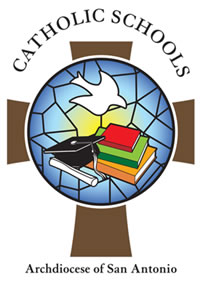 MEDICATION PERMISSION REQUEST FORM       Please fax form to __________________________________ at fax number ___________________________ .                                                (School Name)According to the policies of the Archdiocese of San Antonio, students are not allowed to carry any medication on their person.  (An exception may be allowed if, by physician direction, a student requires diabetic or rescue medication.)  The principal designates a responsible person to supervise the storing and administration of medications at school.  Medication may be administered by non-medical personnel.  The school will be held harmless for adverse drug reactions and side effects of properly administered medication.  The following steps must be taken before a student is allowed to take medication at school:The prescribing health care provider (either a licensed Physician, Dentist, Physician Assistant or Nurse Practitioner) must complete this form so that medication may be given by school personnel.Parent/guardian must present this completed consent form to the schoolParent/guardian must bring the medication in the original prescription bottle, properly labeled by a registered pharmacist as prescribed by law.  If bringing a prescribed over-the counter, must be accompanied by prescription and in original, unopened container labeled with the student’s name. Student Name: ____________________________________________________________          Grade: ____________________Date of Birth: _________________________        School: ________________________________________________________*******************************************************************************************************TO BE COMPLETED BY HEALTH CARE PROVIDERMedication #1 ____________________________________________________________________________________Name			Strength		Dose		Route		Time (at school)		DurationMedication #2 ____________________________________________________________________________________Name			Strength		Dose		Route		Time (at school)		DurationMedication #3 ____________________________________________________________________________________Name			Strength		Dose		Route		Time (at school)		DurationAllergies: _______________________________________________________________________________________Special Instructions: ________________________________________________________________________________Printed Name of Health Care Provider (MD/DO/PA/NP/DSS/DMD):  _____________________________________________________________________  Signature of Health Care Provider:  _______________________________________________________________  Date: ____________________________*******************************************************************************************************TO BE COMPLETED BY PARENTI, _______________________________, request that my child be given the above medication as directed.  The school and its employees will be held harmless for adverse drug reactions and side effects of properly administered medication.Signature of Parent/Guardian: ______________________________________________ Date: ___________________________Telephone: (Home) _______________________ (Work) ___________________    ()____________________